СОВЕТ МЕСТНОГО САМОУПРАВЛЕНИЯ СЕЛЬСКОГО ПОСЕЛЕНИЯГЕРМЕНЧИК УРВАНСКОГО МУНИЦПАЛЬНОГО РАЙОНАКАБАРДИНО-БАЛКАРСКОЙ РЕСПУБЛИКИ_________________________________________________________________________________________________________________361300, КБР, Урванский район, с.Герменчик ул.Каширгова,70                             Тел. (86635)77-4-33, 77-4-34    РЕШЕНИЕ   № 8УНАФЭ        № 8БЕГИМ        № 812-й сессии  Совета местного самоуправления сельского поселения ГерменчикУрванского муниципального района КБР                                              (седьмого созыва)

«29» декабря 2022 г.					                            с.п. ГерменчикО внесении изменений в Положение о муниципальном контроле в сфере благоустройства  на территории сельского поселения Герменчик, утвержденное решением Совета местного самоуправления сельского поселения Герменчик Урванского муниципального района КБР от 15.02.2022 № 10Согласно части 4 статьи 39 Федерального закона от 31 июля 2020 года № 248-ФЗ «О государственном контроле (надзоре) и муниципальном контроле в Российской Федерации», Совет местного самоуправления сельского поселения Герменчик Урванского муниципального района КБР РЕШАЕТ:Внести в Положение о муниципальном  контроле в сфере благоустройства на территории сельского поселения Герменчик, утвержденное решением Совета местного самоуправления сельского поселения Герменчик Урванского муниципального района КБР от 15.02.2022 № 10 следующее изменение:         - раздел 4. Обжалование решений администрации, действий (бездействия) должностных лиц исключить части с 4.1 до 4.6 и заменить следующим текстом:«Досудебный порядок подачи жалоб при осуществлении муниципального  контроля в сфере благоустройства не применяется.» 2. Обнародовать настоящее решение в установленном законном порядке и разместить на официальном сайте администрации с.п. Герменчик.
Глава с.п.Герменчик                                                                               С.М.ПшихачевКЪЭБЭРДЕЙ-БАЛЬКЪЭР РЕСПУБЛИКЭМЩЫЩ  АРУАН МУНИЦИПАЛЬНЭ КУЕЙМ ЩIЫПIЭ САМОУПРАВЛЕНЭМКIЭ И ДЖЭРМЭНШЫККЪУАЖЭ ЖЫЛАГЪУЭМ И  СОВЕТ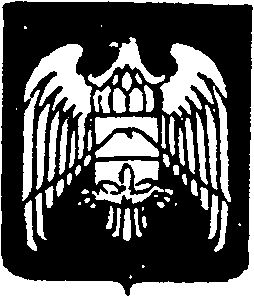 КЪАБАРТЫ-МАЛКЪАР  РЕСПУБЛИКАНЫУРВАН  МУНИЦИПАЛЬНЫЙ  РАЙОНУНУ ЖЕР-ЖЕРЛИ САМОУПРАВЛЕНИЯСЫ  ГЕРМЕНЧИКПОСЕЛЕНИЯСЫНЫ ЭЛ СОВЕТИ